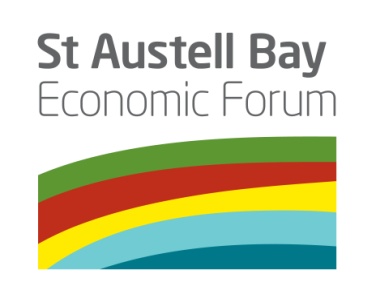 Green and Whitegold Group22nd January 2020PresentPresentDan James (Chair)Eden Project (SABEF Director)Richard HurstWhite River Place (SABEF Director)Pete MoodySt Austell Print (SABEF Director)Nikita Brown Wheal MartynSteve SkinnerSt Austell Town CouncilRobin LeonardSt Austell Town councilHelen NicholsonCornwall CouncilAnnette Miller St Austell BIDAlex MurdinSABEF teamDuana PearsonSABEF teamDr Katie BunnellSABEF teamDarren HawkesSABEF teamNikki HotchinSABEF teamMike HawesSABEF team, Mei LociTrish HawesMei LociMatt JamesMatt James Landscape Garden DesignPolly CookMatt James Landscape Garden DesignLibby MillaFelt MarketingApologiesApologiesApologiesChang LiPinetumPinetumCat RadfordSABEF teamSABEF teamPaul JacksonCeramicistCeramicistAnne ChapmanSABEF DirectorSABEF DirectorPaul StoneEden ProjectEden ProjectVictoria Reece-RomainCulture Officer, Cornwall CouncilCulture Officer, Cornwall CouncilLorna TremayneHeligan Heligan Gail MatthiasPlymouth UniversityPlymouth UniversityAlisdair MooreHeliganHeliganGary KingSt Austell Town CouncilSt Austell Town CouncilRobin AndrewRobin AndrewCornwall CouncilJenny BeavanJenny BeavanCeramicistStephen FelminghamStephen FelminghamPlymouth College of ArtRichard PearsRichard PearsCornwall Councillor for Mount CharlesCookie Scottorn Cookie Scottorn CeramicistAmanda WoodAmanda WoodCornwall CollegeTim StylesTim StylesSt Austell Town Council1.Notes of the last meeting held on 28th October 2019These were agreed. There were no actions arising.2.Garden Festival 2020Duana outlined the plans for the Garden Festival. Following her excellent management of Whitegold Festival, we have asked Cat Radford to help co-ordinate the event. The aim is to put a Forest in the town, to help create a garden feel. Stalls will be within the trees. Games will be in South Square. Alymer Square will have an edible garden which can be used for making food. Garden partners will help to create the garden feel. Hoping attract nurseries and sellers. More activities will be included such as seed bombs and activities with real flowers and clay. There will be a Gardeners Question Time and a programme of talks and demonstrations. This will hopefully use local businesses who couldn’t commit to a show garden. There is a schools gardening competition with the theme of Edible Gardens and more engagement is being offered to help schools. Schools are being given crates, compost and wildflower seeds (donated by the National Wildflower Centre). Delivery will be in February. Hoping to get participants to book online. The Bee mural will be a focus in Biddicks Court. Market House and Church may also have activities. It was suggested that RHS Green Planet campaign is something that secondary schools could get involved with.Dan requested a communication plan with information for partners to circulate. The question was asked about the involvement of Cornwall College. It is expected that will happen through Eden Project Learning. There was discussion about exhibitions at Eden and Heligan last year which may have resources which could be reused.LMDJ3.Ceramic MasterplanWhitegold FestivalThe next Whitegold Festival is on 19th September 2020 – Convivial Clay is the theme. This continues to build on work with existing festival partners. The artists working on the public art programme will be involved as well this year. May include a conference and live music event. It is a priority to consider the long term sustainability and invest in festival infrastructure.Brickfield 2020This will be scaled up this year to include 2 community projects:Young People Cornwall on “Empower her” – women with mental health issues. They will design a garden area at The House.Outside space at Cosgarne with Harbour Housing and people who have been homeless. There will be a continuation of outdoor brick making at Blackpool pit. This will include building a new kiln using existing bricks from Wheal Remfry working with John Osbourne. There is potential to submit and Arts Council bid focuses on working with John and skills transfer. This needs further discussion.Site needs to be developed to create better shelter such as marquees or temporary structures to help with people using the site. Eden may have a resource that could be used. A film has been made from last year and was approved for release. Post meeting note: Eden do not have any structures in storage and the team remain on the lookout for a suitable covered space. Whitegold International Ceramic PrizeFor 2019, the Quartz award winner is Neil Brownsword. He is sponsored by the Spode Museum, Stoke and is keen to explore the links between extraction, making the clay and history of the industry. He piece will a temporary installation in a variety of locations, and it will include a film. This provides a good legacy for the project as neil is internationally renowned and the work he does in St Austell will be showcased elsewhere. Location for the exhibition is to be determined but it could be across multiple sites. Tana? West is the Feldspar award. Her work is inspired by wall paper which was in the White Hart Hotel and now exhibited in the V&A. Tana will create a diorama of Clay Country made of clay paper inspired by the White Hart wall paper.The theme for Whitegold International Ceramic Prize 2020 is Convivial Clay which was launched this week. The aim is to short list 5 projects to work with community groups; 2 will be part of the festival and judges will judge the winners on the day, possibly with input from the community.Public Art programmeKRES – largest commission for the town centre. Final selection this afternoon. Ope (Chandos Place) – David Mach is the successful artist. Proposal is to use ceramics collected from people.Treudhow – Marion Brandis creates porcelain features and there will be a garden around it.Tremen – Matt Davies a young artist who creates 3D tiles and using digital designs.Concept designs for each of these three is expected by the end of the month.Other projects include:Jenny Beavan art work on Mount Charles roundabout. Honey Bee hoping to start on site on 21 Jan in Biddicks Court.Carlyon Road bus shelter project has had to be moved. The project will be re-sited at St Austell station. A bench will be needed which Mike Hawes will design.Banner at Alymer Square – there is uncertainty about ownership of the banner. Contact has been made with the Homes and Communities Agency. Dan has another contact if needed.Wall at East Hill - Emma Bridgewater project is still being developedPriory Road Car Park – Paul Jackson; Market House – Paul Jackson is designing ceramic plantersCreative Front – ceramic shop signs. One is being designed for the Market House paid for by the Townscape Heritage Initiative.There are also other small commissions from a variety of artists. Alex is working on an Art Council bid to support artists working in Clay villages and Linear Park. It was commented that there has been a great response from artists to these commissions. LMRH/DJ4.Greening Project updateDesign for the Railway Station Friends of St Austell Station originally requested a new design for the north side. Matt James Landscape Design have been commissioned to create a scheme for the whole of the station and this will be presented to Nigel Blackler and GWR as a proposal. Site analysis has taken place, focussed on the planting design which could be achieved in the short to medium term. Planting within the station is in poor condition, old, lacks variety and colour. The planting is disconnected and nondescript.The design concept was outlined – this builds on the exotic plantings Cornwall is famous for: Location + favourable climate +palms onsite + GWG strategy = “slice of the exotic”. This will provide an enhanced welcome for visitors and residents, as a sign for the rest of the area, gives the station identity. There is also an aim to reduce maintenance costs. Design will have strong colours and variety of forms. Designs were outlined for the platforms, entrance area and car parking. Heligan had previously provided the containers and palm trees and should be involved in plans. First Bus own the bus station and would need to be involved in the discussions. The design could show stronger links to the garden town designs elsewhere in the town and Whitegold; this could be achieved through the design of the planters. There is a need to give this a sense that it is St Austell, not anywhere in Cornwall. Moving planters is a practical issue to look at. The north platform scheme can be implemented as part of the Austell Project. The funding from the rest of the scheme needs to be secured. This will be taken to Nigel Blackler. There is a station adoption scheme which might be a way of helping out with this scheme. Eden Project Learning students and Friends of the Station could be involved in the implementation. There may be part of the Chelsea fringe. Update on the remainder of Garden Town projectsA391 – 7000 sq m of meadow planting will start at the end of Feb/ March. Every roundabout is also being re-landscaped. Par Garden Centre are buying the plants for the Brit roundabout. SABEF are buying plants for all the other roundabouts. The team are keen to capture public reaction to the project. Small questionnaire will be handed out to organisations locally and to this group. DJ asked all people present to complete the form https://www.surveymonkey.co.uk/r/3C8TJMW Design for Pinetum is signed off and is being costed. Likely to be done mid summer. On 3rd Feb, there is a Town Council presentation on Mount Charles roundabout and the whole SABEF programme. Can be shared with the group. A Communication pack is available for circulation and dissemination.PMNHALLDHLM6. Any Other BusinessCharlotte reported that Kneehigh are also in year 2 of their CCF programme. The festival in September went well and training is being delivered. There is a big programme being developed, and there is scope to develop links between the programmes. Richard reported that the mural in White River Place is finished. The town centre has achieved Gold Award and best BID in the South West as part of the South West in Bloom competition. The National competition entry has also been confirmed so there will be 2 lots of judging this year, in July and August. Dan reported that Gordon Seabright has stood down as CEO at Eden and they have started a new process for appointing a new Chief Exec.7.Dates for future meetings (9.30 a.m. St Austell Print)18th March20th May17th June16th September18th November